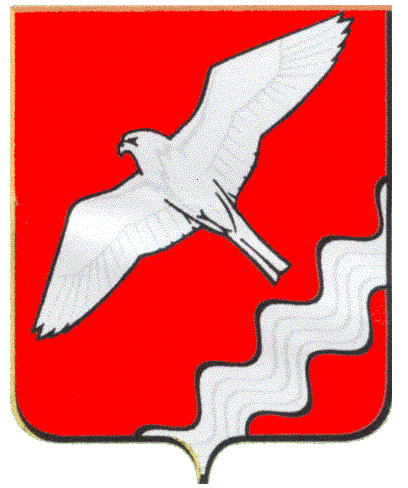 ДУМА МУНИЦИПАЛЬНОГО ОБРАЗОВАНИЯ КРАСНОУФИМСКИЙ ОКРУГ ПЯТЬДЕСЯТ ВТОРОЕ ЗАСЕДАНИЕ  ПЯТОГО СОЗЫВАРЕШЕНИЕот 24. 11. 2016 г.  № 450г. КрасноуфимскС целью совершенствования порядка регулирования землепользования и застройки на территории населенных пунктов  Муниципального образования Красноуфимский округ, реализации прав и законных интересов граждан, в соответствии со ст. 31, 32, 33, 35 Градостроительного кодекса РФРЕШИЛА:	1. Внести  изменения  в   карты градостроительного зонирования в границах населенных пунктов  Муниципального образования  Красноуфимский округ, связанных с уточнением размещения территориальных зон в населенных пунктах с.Марийские Ключики (приложение № 1),  д.Новый Бугалыш (приложение № 2), р.п. Натальинск (приложение № 3), п.Дегтярка (приложение №4), с.Большой Турыш (приложение № 5), д.Сарсы-Первые (приложение №6), с.Александровское (приложение №7).         2. Опубликовать настоящее решение в газете «Вперед» и на официальном сайте МО Красноуфимский округ.        3. Контроль за выполнением данного решения возложить на постоянную депутатскую комиссию по экономической политике, бюджету и налогам (Вышегородцев П.А.).Председатель ДумыМуниципального образования Красноуфимский округ	        П.А. ВышегородцевГлава Муниципального образованияКрасноуфимский округ                                                         О.В. Ряписов                                                                                                                                    Приложение № 1к решению ДумыМОКрасноуфимский округ                                                                                                     от   24.11.2016 г. N 450Измененияв карту градостроительного зонирования  в части изменения границ территориальных зонв населенном пункте село Марийские КлючикиПриложение № 2  к решению Думы МОКрасноуфимский округ                                                                                                            от   24.11.2016 г. N 450Измененияв карту градостроительного зонирования  в части изменения границ территориальных зон в населенном пункте деревня Новый БугалышПриложение № 3  к решению Думы МОКрасноуфимский округ                                                                                                            от   24.11.2016 г. N 450Измененияв карту градостроительного зонирования  в части изменения границ территориальных зон в населенном пункте рабочий поселок НатальинскПриложение № 4  к решению Думы МОКрасноуфимский округ                                                                                                          от   24.11.2016 г. N 450Измененияв карту градостроительного зонирования  в части изменения границ территориальных зон в населенном пункте поселок ДегтяркаПриложение № 5  к решению Думы МОКрасноуфимский округ                                                                                                           от   24.11.2016 г. N 450Измененияв карту градостроительного зонирования  в частиизменения границ территориальных зонв населенном пункте село Большой ТурышПриложение № 6  к решению Думы МОКрасноуфимский округ                                                                                                            от   24.11.2016 г. N 450Измененияв карту градостроительного зонирования  в части изменения границ территориальных зон в населенном пункте деревня Сарсы-ПервыеПриложение № 7  к решению Думы МОКрасноуфимский округ                                                                                                            от   24.11.2016 г. N 450Измененияв карту градостроительного зонирования  в части изменения границ территориальных зон в населенном пункте село АлександровскоеО внесении изменений в  карты градостроительного зонирования в границах населенных пунктов Муниципального образования Красноуфимский округп/п №Местонахождения земельного участкаИзменение в наименовании территориальной зоны1 Земельный участок площадью 2244 кв.м., расположенный по ул.Первомайская, д.5Зону открытого природного ландшафта (индекс «Р-4») в зону застройки индивидуальными жилыми домами  (индекс «Ж-2») с учетом санитарно-защитной зоны и подъезда к котельнойп/п №Местонахождения земельного участкаИзменение в наименовании территориальной зоны1Земельный участок площадью 2500 кв.м., с востока граничащий  с земельным участком по ул.Молодежная,12Зону открытого природного ландшафта (индекс «Р-4») в зону застройки индивидуальными жилыми домами  (индекс «Ж-2»)п/п №Местонахождения земельного участкаИзменение в наименовании территориальной зоны1Земельный участок площадью 12 000 кв.м., расположенный в 35 м на север от домов №38,40,42,44,48 по ул.Новая     Зону открытого природного ландшафта (индекс «Р-4»)  в зону объектов сельскохозяйственного производства IV – V класса опасности (индекс «СХ-3»)п/п №Местонахождения земельного участкаИзменение в наименовании территориальной зоны1Земельный участок площадью ~10000 кв.м., расположенный западнее дома №9 по ул.Заречная Зону открытого природного ландшафта (индекс «Р-4») в зону застройки индивидуальными жилыми домами (индекс «Ж-2») 2Земельный участок площадью ~90000 кв.м, расположенный западнее дома №40 по ул.Трактовая до северо-западной границы населенного пунктаЗону открытого природного ландшафта (индекс «Р-4») и зону садовых некоммерческих товариществ (индекс «СХ-1») в зону застройки индивидуальными жилыми домами (индекс «Ж-2»)п/п №Местонахождения земельного участкаИзменение в наименовании территориальной зоны1Земельный участок площадью ориентировочно 30 га  по ул. Трактовая, д.2Е Зону садовых некоммерческих товариществ (индекс «СХ-1») в зону объектов сельскохозяйственного производства III класса опасности (индекс «СХ-2») с определением санитарно-защитной зоны 300мп/п №Местонахождения земельного участкаИзменение в наименовании территориальной зоны1Земельный участок по ул. Трактовая, 20 площадью 5 000 кв.м.  Зону открытого природного ландшафта (индекс «Р-4») в зону застройки индивидуальными жилыми домами  (индекс «Ж-2»)  п/п №Местонахождения земельного участкаИзменение в наименовании территориальной зоны1Земельный участок площадью 698 кв.м. расположенный по адресу: ул.Горьковская, дом 78  Зону застройки индивидуальными жилыми домами (индекс «Ж-2») в зону объектов инженерной инфраструктуры (индекс «Т-3»)  